Veri Sorumlusu:Bu aydınlatma metni, 6698 sayılı Kişisel Verilerin Korunması Kanununun 10. maddesi ile Aydınlatma Yükümlülüğünün Yerine Getirilmesinde Uyulacak Usul ve Esaslar Hakkında Tebliğ kapsamında veri sorumlusu sıfatıyla Ofisim İstanbul İş Merkezi Yöneticiliği (Ofisim İstanbul) tarafından hukuki yükümlülüğün yerine getirilmesinin yanı sıra şeffaf ve hesap verebilir olmak amacıyla hazırlanmıştır.   Kişisel Verilerin Hangi Amaçla İşleneceği:Çerezler;Wi-Fi Kullanıcıları;Telesekreter Kayıtları;Ofisim İstanbul Sakinleri;Çalışan;Çalışan Adayı; Ziyaretçi; Kamera Kaydı; Kişisel Veri Toplamanın Yöntemi ve Hukuki Sebebi:Ofisim İstanbul sakinlerinin, çalışanın kişisel verileri; 6698 sayılı Kişisel Verilerin Korunması Kanunu m.5/II-c , m.5/II-ç ve m.5/II-f maddeleri gereği “bir sözleşmenin kurulması veya ifasıyla doğrudan doğruya ilgili olması kaydıyla, sözleşmenin taraflarına ait kişisel verilerin işlenmesinin gerekli olması”, “veri sorumlusunun hukuki yükümlülüğünü yerine getirebilmesi için zorunlu olması” ve “ilgili kişinin temel hak ve özgürlüklerine zarar vermemek kaydıyla, veri sorumlusunun meşru menfaatleri için veri işlenmesinin zorunlu olması” hukuki sebeplerine dayanarak, otomatik ve otomatik olmayan yöntemlerle, Çalışan adaylarının kişisel verileri; 6698 sayılı Kişisel Verilerin Korunması Kanunu m.5/II-c ve m.5/II-f maddeleri gereği “bir sözleşmenin kurulması veya ifasıyla doğrudan doğruya ilgili olması kaydıyla, sözleşmenin taraflarına ait kişisel verilerin işlenmesinin gerekli olması” ve “ilgili kişinin temel hak ve özgürlüklerine zarar vermemek kaydıyla, veri sorumlusunun meşru menfaatleri için veri işlenmesinin zorunlu olması” hukuki sebeplerine dayanarak, otomatik ve otomatik olmayan yöntemlerle, Wi-Fi kullanıcıları ve ziyaretçiler ile ilgili kişisel veriler, telesekreter ile alınan ses kayıtları, kamera ile alınan görüntü kayıtları, kalıcı, oturum ve zorunlu çerezlerin tutulması ile işlenen kişisel veriler; 6698 sayılı Kişisel Verilerin Korunması Kanunu m.5/II-f gereği “ilgili kişinin temel hak ve özgürlüklerine zarar vermemek ve kaydıyla, veri sorumlusunun meşru menfaatleri için veri işlenmesinin zorunlu olması” hukuki sebebine dayanarak otomatik yöntemle işlenmektedir. İşlenen Kişisel Verilerin Kimlere ve Hangi Amaçla Aktarılabileceği:Söz konusu kişisel veriler Ofisim İstanbul tarafından hukuki uyuşmazlıkların giderilmesi amacıyla ya da ilgili mevzuat gereği talep halinde adli makamlar veya ilgili kolluk kuvvetlerine; hukuki, teknik ve ticari-iş güvenliğinin temin edilmesi amacıyla hizmet verenlere aktarılabilecektir.KVKK 11. Maddesi Gereği İlgili Kişinin Hakları:Kişisel verileri işlenen kişi, ilgili kişidir. İlgili kişinin hakları 6698 sayılı Kanunun 11. maddesinde düzenlenmiştir. Aynı Kanunun 13. maddesindeki başvuru hakları, Veri Sorumlusuna Başvuru Usul ve Esasları Hakkında Tebliğ’de belirtilen yöntemlerle; www.ofisimistanbul.com  adresinde bulunan başvuru formu kullanılarak ya da aşağıda verilen iletişim bilgileri aracılığı ile kullanılabilecektir. İlgili kişi tarafından yapılacak başvurular, Ofisim İstanbul tarafından en kısa sürede ve en geç 30 gün içerisinde cevaplandırılacak ve sonuçlandırılacaktır. İletişim BilgileriAdres: Cevizli Mahallesi Tugay Yolu Caddesi No: 20 Maltepe/İSTANBUL Telefon: (216) 515 10 42Web: www.ofisimistanbul.comE-Posta: info@ofisimistanbul.com Çerezler Nasıl Kapatılır?Çerezler devre dışı bırakılabilir/silinebilir. Zorunlu/Teknik çerezler devre dışı bırakıldığında sitenin özelliklerinden (arama motoru, filtreleme vb.) faydalanılamaz.Tarayıcılara göre çerezlerin devre dışı bırakılması/silinmesi işlemi aşağıdaki tabloda verilen adımlar takip edilerek gerçekleştirilebilir: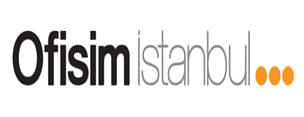 AYDINLATMA METNİ“Web Sitesi İçin”Tarih: AYDINLATMA METNİ“Web Sitesi İçin”Belge No:AYDINLATMA METNİ“Web Sitesi İçin”Prosedür No:      AYDINLATMA METNİ“Web Sitesi İçin”Sayfa:Sitede Kullanılan ÇerezlerAmaçlarıKalıcı ÇerezlerKalıcı çerezler ilgili kişi silinceye veya süreleri doluncaya (bu çerezlerin cihazında ne kadar kalacağı, çerezlerin "kullanım ömürlerine" bağlı olacaktır) kadar sabit diskinizde kalırlar. Bu çerezler parolanızı kaydeden ve web sitesi oturumunuzun sürekli açık kalmasını sağlayan, böylece her ziyaretinizde birden fazla kez parola girme zahmetinden kurtaran çerezleri ve web sitesine daha sonraki ziyaretlerinizde sizi hatırlayan ve tanıyan çerezleri içerir.Oturum ÇerezleriOturum çerezleri “tarayıcı oturumu” süresince geçerlidir. Tarayıcı oturumu, internet tarayıcısı pencerenizi açtığınız an başlamakta olup, tarayıcı pencerenizi kapatmanızla sonlanmaktadır. Tarayıcınızı kapatmanızla birlikte, tüm geçici çerezler silinmektedir.Zorunlu ÇerezlerWeb sitesinde gezinmek ve web sitesinin özelliklerinden faydalanabilmek için zorunlu çerezlerdir. Bu çerezler olmadan, web sitesinden sağlanan temel hizmetlerden faydalanılamaz. Bu çerezlere, sistemin yönetilebilmesi, sahte işlemlerin önlenmesi için ihtiyaç vardır ve engellenmesi halinde web sitesi çalışamayacaktır.Kişisel VeriAmaçlarıWeb Site Gezinti Bilgisi, İnternet Geçmişi, IP Adresi, Mac ID, Cihaz Adı, Cihaz Adresi, Kullanıma Başlama ve Bitiş ZamanıAğ güvenliğinin sağlanması, denetim/etik faaliyetlerinin yürütülmesi, faaliyetlerin mevzuata uygun yürütülmesi, bilgi güvenliği süreçlerinin yürütülmesi, erişim yetkilerinin yürütülmesi, ziyaretçi kayıtlarının oluşturulması ve takibi, iç denetim/soruşturma faaliyetlerinin yürütülmesi amaçları ile işlenmektedir.Kişisel VeriAmaçlarıSesKalite standartlarının artırılarak memnuniyetin sağlanması, iletişim faaliyetlerinin yürütülmesi ve talep/şikayetlerin takibi amaçları ile işlenmektedir.Kişisel VeriAmaçlarıKimlik Bilgisi, İletişim Bilgisi, Finans Bilgisi Acil durum yönetimi süreçlerinin yürütülmesi, faaliyetlerin mevzuata uygun yürütülmesi, finans ve muhasebe işlerinin yürütülmesi, fiziksel mekân güvenliğinin temini, iletişim faaliyetlerinin yürütülmesi, insan kaynakları süreçlerinin planlanması, iş faaliyetlerinin yürütülmesi ve denetimi, iş sürekliliğinin sağlanması faaliyetlerinin yürütülmesi, saklama ve arşiv faaliyetlerinin yürütülmesi, yetkili kişi, kurum ve kuruluşlara bilgi verilmesi ve yönetim faaliyetlerinin yürütülmesi amaçlarıyla işlenmektedir. Kişisel VeriAmaçlarıKimlik Bilgisi, İletişim Bilgisi, Finans Bilgisi Acil durum yönetimi süreçlerinin yürütülmesi, çalışan memnuniyeti ve bağlılığı süreçlerinin yürütülmesi, çalışanlar için iş akdi ve mevzuattan kaynaklı yükümlülüklerin yerine getirilmesi, çalışanlar için yan haklar ve menfaatleri süreçlerinin yürütülmesi, faaliyetlerin mevzuata uygun yürütülmesi, finans ve muhasebe işlerinin yürütülmesi, fiziksel mekân güvenliğinin temini, iletişim faaliyetlerinin yürütülmesi, insan kaynakları süreçlerinin planlanması, iş faaliyetlerinin yürütülmesi ve denetimi, iş sürekliliğinin sağlanması faaliyetlerinin yürütülmesi, saklama ve arşiv faaliyetlerinin yürütülmesi ve yetkili kişi, kurum ve kuruluşlara bilgi verilmesi ve yönetim faaliyetlerinin yürütülmesi amaçlarıyla işlenmektedir. Kişisel VeriAmaçlarıKimlik Bilgisi, İletişim Bilgisi, Özlük Bilgisi ve Mesleki Deneyim Çalışan adayı/stajyer ve yerleştirme süreçlerinin yürütülmesi, çalışan adaylarının başvuru süreçlerinin yürütülmesi ve iletişim faaliyetlerinin yürütülmesi amaçlarıyla işlenmektedir. Kişisel VeriAmaçlarıKimlik, Gelinen Firma ve Plaka Bilgisi Ofisim İstanbul’a giriş yapılırken ziyaretçilerden nüfus cüzdanı, ehliyet veya kişinin kimliğini belirlenebilir kılan herhangi bir belge güvenlik görevlisi tarafından ziyaretçinin kimliğini doğrulama amacı ile kontrol edilmektedir. İlgili kişinin ismi, soy ismi, plaka bilgisi ve geldiği firma bilgisi ziyaretçi giriş-çıkış defterine işlenmektedir. İlgili kişinin bu verileri doğrudan kullanılmamakta, fiziksel mekân güvenliği, ziyaretçilerin kimliğinin belirlenebilir olması ve yönetim faaliyetlerinin yürütülmesi amacı ile işlenmektedir. Kişisel VeriAmaçlarıGörüntüOfisim İstanbul tarafından bina giriş-çıkışlarında ve binanın ortak alanlarında görüntü kaydı alınmaktadır. Bu belirtilen görüntü kaydı kişisel verilerin işlendiği amaçla bağlantılı, sınırlı ve ölçülü olması kaydıyla fiziki mekân güvenliğinin sağlanması amacı ile işlenmektedir.TarayıcıAdımlarGoogle Chrome1.Bilgisayarınızda Chrome'u açın.2.Sağ üstte Diğer  > Ayarlar'ı tıklayın.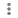 3.Altta Gelişmiş'i tıklayın.4."Gizlilik ve güvenlik" bölümünün altında Site ayarları'nı tıklayın.5.Çerezler > Tüm çerezleri ve site verilerini göster > Tümünü kaldır'ı tıklayın.6.Tümünü temizle'yi tıklayarak onaylayın. Mozilla Firefox1.Menü düğmesine tıklayın ve Seçenekler’i seçin.2.Gizlilik panelini seçin.3.Set Firefox uygulaması: Geçmiş için özel ayarları kullanın.4.Sitelerden gelen çerezleri kabul et onay kutusunu kaldırın.5.about:preferences sayfasını kapatın. Yaptığınız değişiklikler kendiliğinden kaydedilecektir.6.Menü düğmesine tıklayın ve Seçenekler’i seçin.7.Gizlilik panelini seçin.8.Sitelerden gelen çerezleri kabul et onay kutusunu kaldırın.9.about:preferences sayfasını kapatın. Yaptığınız değişiklikler kendiliğinden kaydedilecektir.Internet Explorer1.Internet Explorer’da Araçlar düğmesini ve ardından İnternet Seçenekleri’ni seçin.2.Gizlilik sekmesini, Ayarlar'ın altındaki Gelişmiş'i ve birinci taraf ile üçüncü taraf tanımlama bilgilerini kabul etmek, engellemek veya kullanmak isteyip istemediğinizi seçin.Safari BilgisayarMac’inizdeki Safari uygulamasında Safari > Tercihler’i seçin, Gizlilik öğesini tıklayın ve aşağıdakilerden herhangi birini yapın:1.İzleyicilerin çerezleri ve web sitesi verilerini kullanarak sizi takip etmelerini engelleme: “Siteler arası takibi engelle”yi seçin.İzleyicilerin web sitelerini ziyaret etmez ve onlarla etkileşimde bulunmazsanız çerezler ve web sitesi verileri silinir.2.Çerezleri her zaman engelleme: “Tüm çerezleri engelle” öğesini seçin.Web siteleri, üçüncü partiler ve reklam verenler, Mac’inizde çerezler ve diğer verileri saklayamaz. Bu, bazı web sitelerinin düzgün çalışmasını engelleyebilir.3.Çerezlere her zaman izin verme: “Tüm çerezleri engelle”nin seçimini kaldırın.Web siteleri, üçüncü partiler ve reklam verenler, Mac’inizde çerezler ve başka veriler saklayabilir.4.Saklanan çerezleri veya verileri silme: Web Sitesi Verilerini tıklayın, bir veya birden fazla web sitesi seçin, sonra Sil’i veya Tümünü Sil’i tıklayın.Verilerin silinmesi izlemeyi azaltabilir, ancak aynı zamanda web sitelerindeki oturumunuzu kapatabilir veya web sitesi davranışını değiştirebilir.5.Hangi web sitelerinin çerez veya veri sakladığını görme: Web Sitesi Verilerini Yönet’i tıklayın.Opera1.Ayarlar'a gidin.2.Sol bölmedeki Gelişmiş’e ve Gizlilik ve Güvenlik’e tıklayın.3.Gizlilik ve Güvenlik altındaki Site Ayarları’nı tıklayın.4.Çerezler ve Site Verileri’ni tıklayın.5.Üstte, Sitelerin çerez verilerini kaydetmesine ve okumasına izin ver (önerilen) seçeneğini açın veya kapatınSafari Mobil1.Geçmişinizi ve çerezleri silmek için Ayarlar> Safari'ye gidip Geçmişi ve Web Sitesi Verilerini Sil'e dokunun. Safari'deki geçmişiniz, çerezleriniz ve tarama verileriniz silindiğinde Otomatik Doldur bilgileriniz değişmez.2.Çerezleri silip geçmişinizi tutmak için Ayarlar> Safari > İleri Düzey > Web Sitesi Verileri'ne gidin ve Tüm Web Sitesi Verilerini Sil'e dokunun.3.Siteleri ziyaret ederken geçmiş verilerinin tutulmasını istemiyorsanız özel dolaşmayı açın veya kapatın. 